参加申込書参加ご希望の方は、本申込書にご記入の上、E-mailまたはFAXでお申込ください。懇親会の参加費は、下記振込先に開催日までにお振込み頂きますようお願い申し上げます。研究交流会・懇親会　平成26年10月15日　開催※　個人情報は、当法人が実施・共催等を行なう事業・会合等の情報提供以外には使用致しません。申込先：　災害科学研究所　	FAX: 06-6202-5603　　E-mail: saiken@csi.or.jp振込先：　三菱東京UFJ銀行 中之島支店 普通1040798　 一般財団法人災害科学研究所 理事長 松井 保            会場地図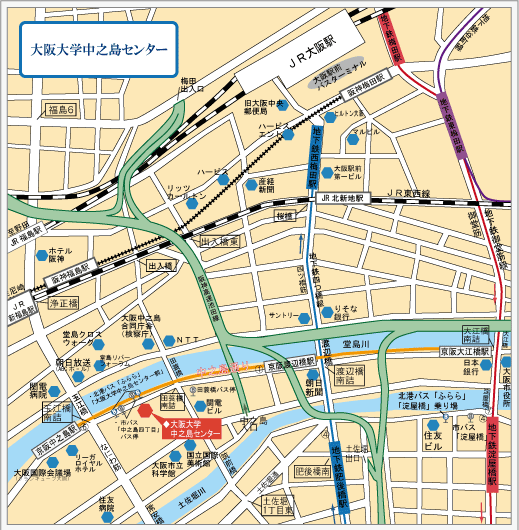 担当者氏名e-maile-mail電話番号FAX番号所属先所属先住所住所住所〒〒〒研究交流会参加者氏名所属先（担当者と同じ場合は不要）所属先（担当者と同じ場合は不要）所属先（担当者と同じ場合は不要）懇親会参加・不参加参加・不参加参加・不参加参加・不参加参加・不参加＜お振込金額＞ 懇親会3,000円 ×　　人 ＝　　　　　　円 （研究交流会の参加費は無料）＜お振込金額＞ 懇親会3,000円 ×　　人 ＝　　　　　　円 （研究交流会の参加費は無料）＜お振込金額＞ 懇親会3,000円 ×　　人 ＝　　　　　　円 （研究交流会の参加費は無料）＜お振込金額＞ 懇親会3,000円 ×　　人 ＝　　　　　　円 （研究交流会の参加費は無料）＜お振込金額＞ 懇親会3,000円 ×　　人 ＝　　　　　　円 （研究交流会の参加費は無料）